Source of the stills:Still 02 – 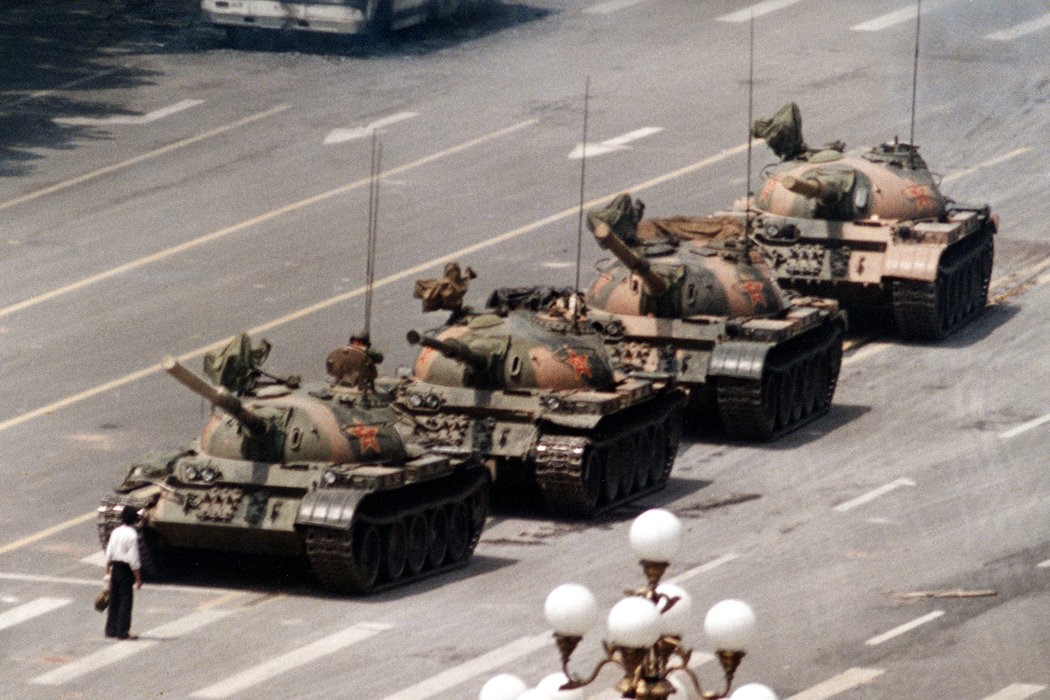 https://cn.nytimes.com/china/20160531/c31chinatiananmen/zh-hant/ Still 03 – 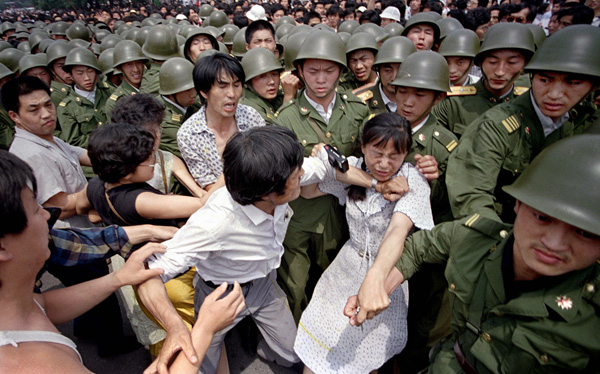 https://botanwang.com/articles/201406/北京是怎样改写天安门屠杀这段历史的.html